  Vertretungsvollmacht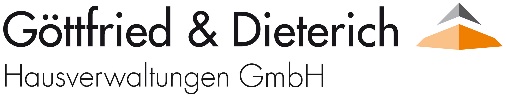 EigentümerversammlungEigentümer: Name:Anschrift                                                                                                               Liegenschaft / WEG: _________________________________________________________________________      __________    _________Wohnung / Teileigentum / Garagen Nr. :Ich bevollmächtigeHerrn / Frau / Firma: ________________________________________________Mich / uns in der am___________________________stattfindenden  Wohnungs - / Teileigentumsversammlung zu vertreten, meine / unsere Belange wahrzunehmen und das Stimmrecht auszuüben.Bitte ankreuzen:Ich / wir stelle(n) sämtliche Abstimmungen und Entscheidungen vorbehaltlos in das Ermessen meines / unseres Vertreters.Ich / wir weisen meinen / unseren Vertreter an, zu einzelnen Tagesordnungspunkten gem. schriftlicher Anweisung auf der Rückseite abzustimmen.Die Vollmacht ist nicht übertragbar, eine Unterbevollmächtigung daher nicht zulässig.Ort, Datum: 							Unterschrift: 